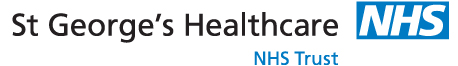 Team Brief - Recording Feedback from StaffBriefing Team:Date of briefing:Prepared by: